Our teachers attended the internet security course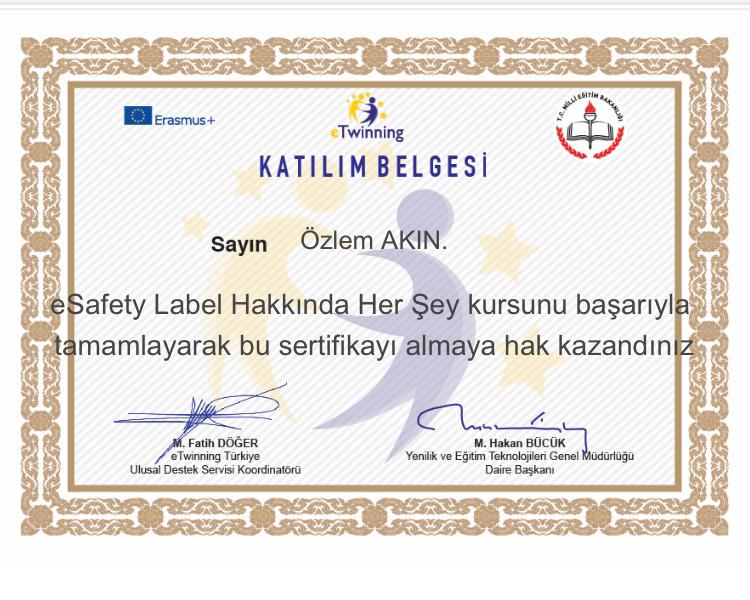 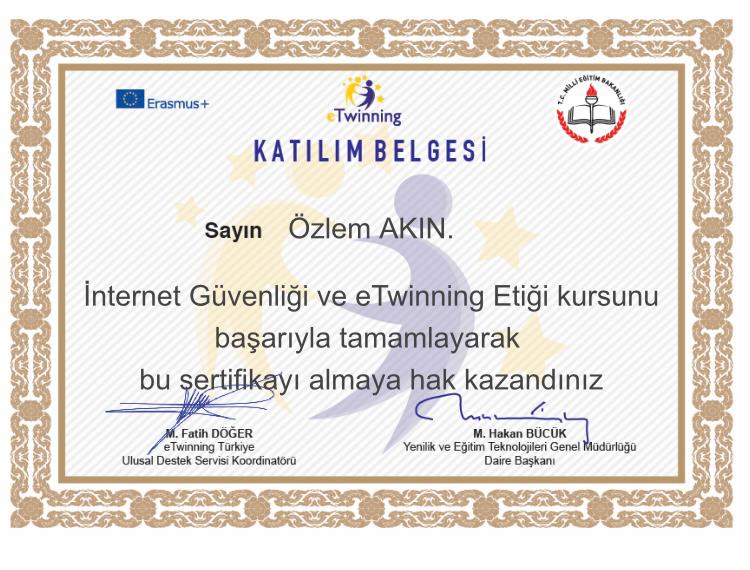 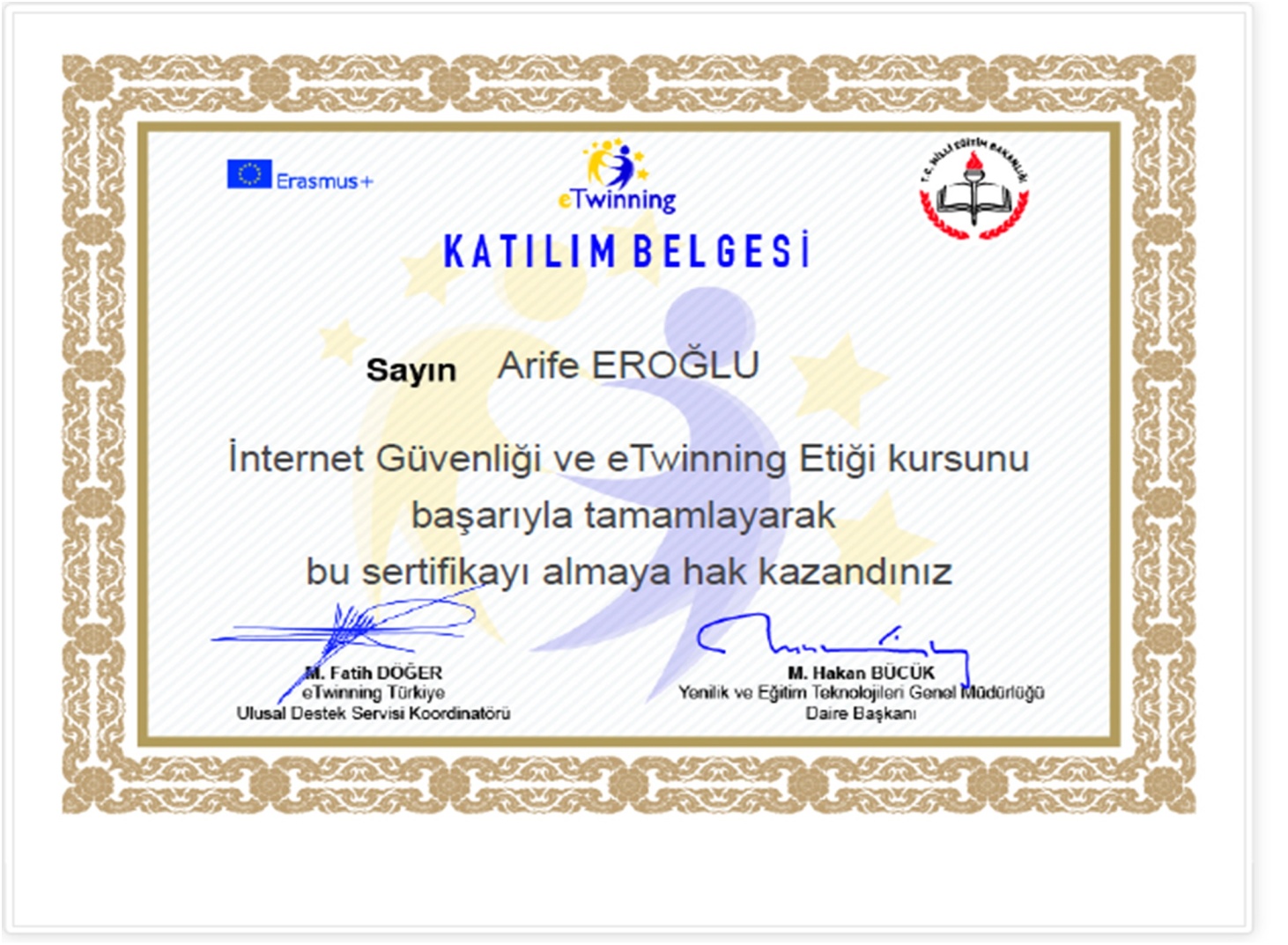 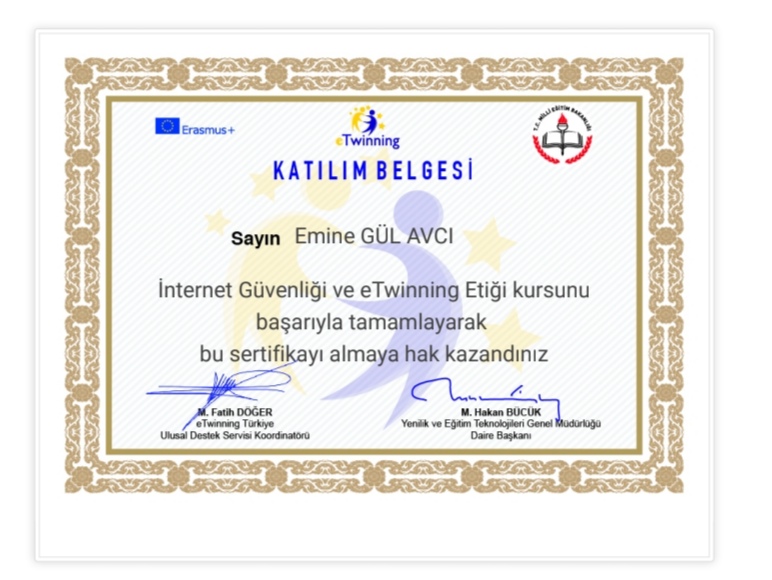 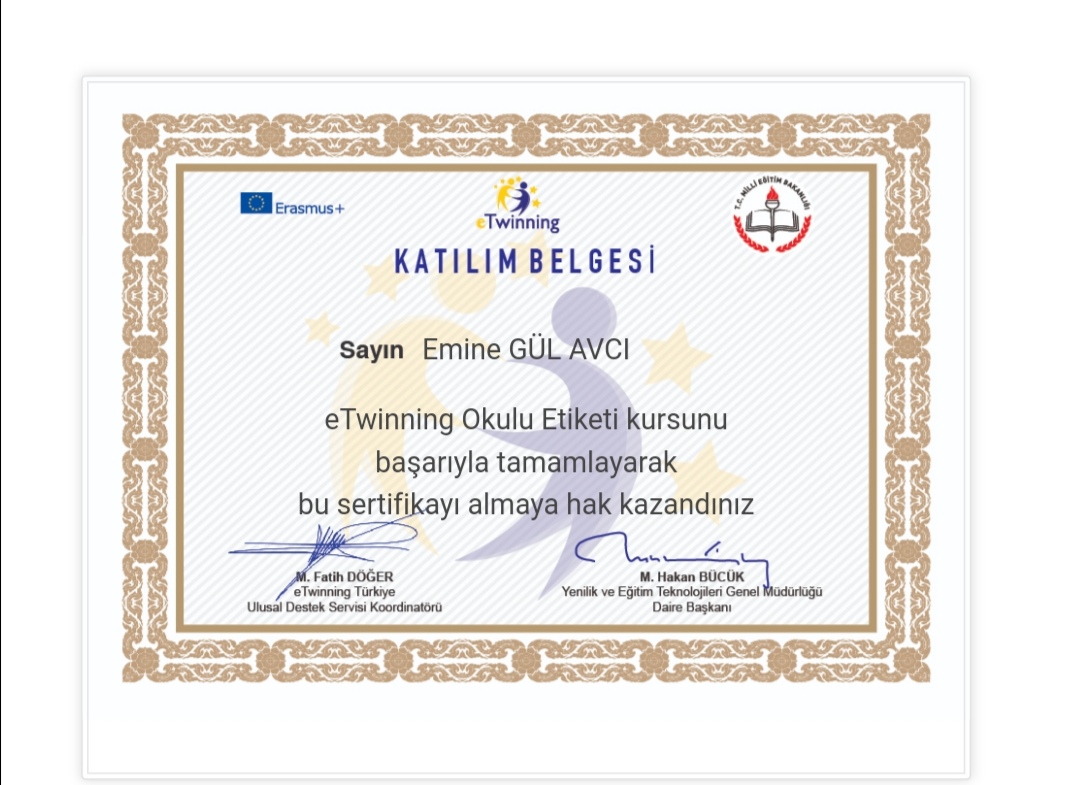 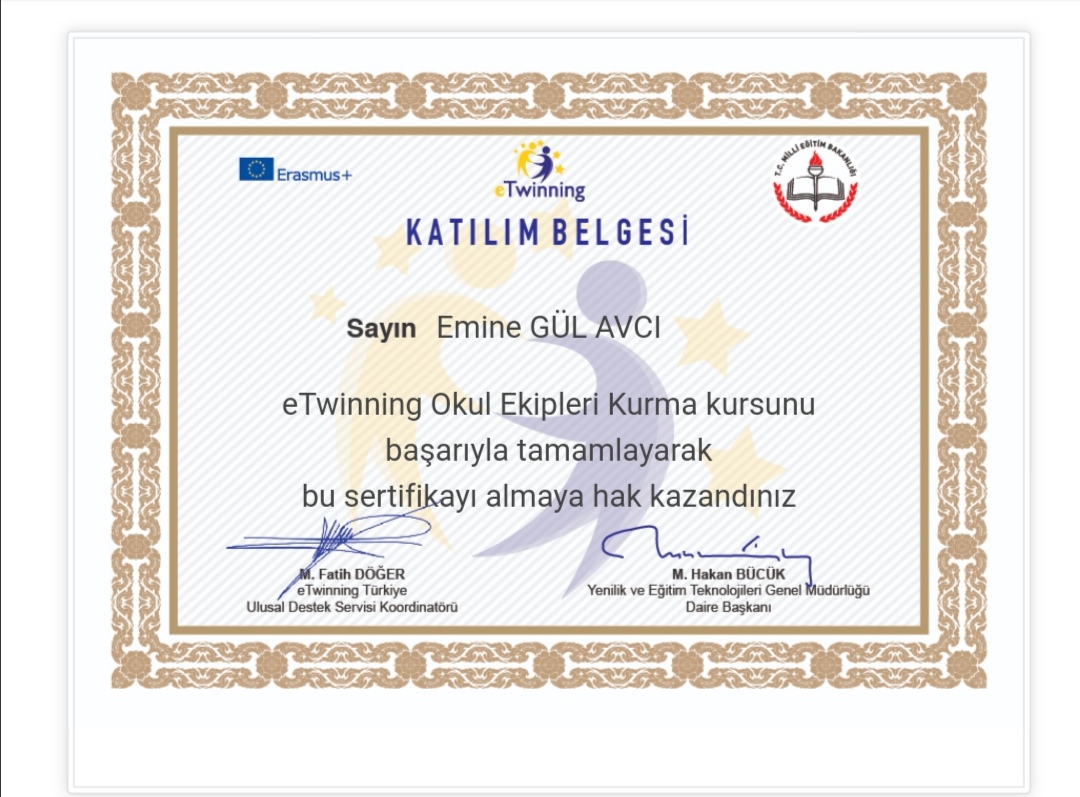           E-Safety Boards In Our School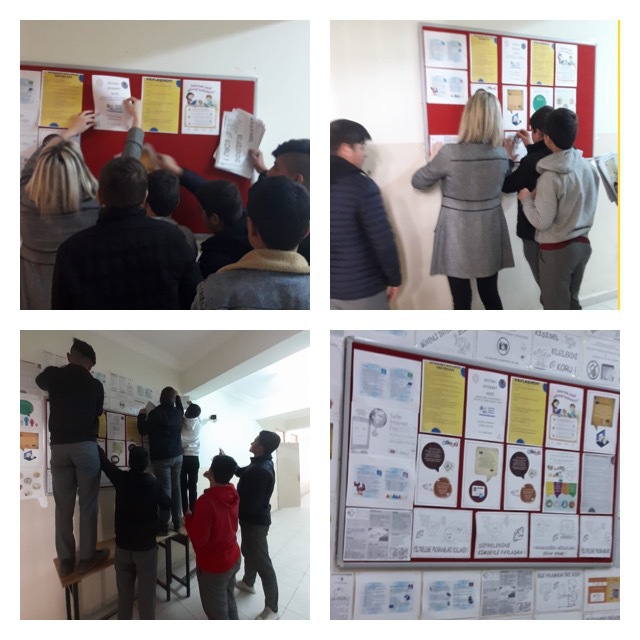 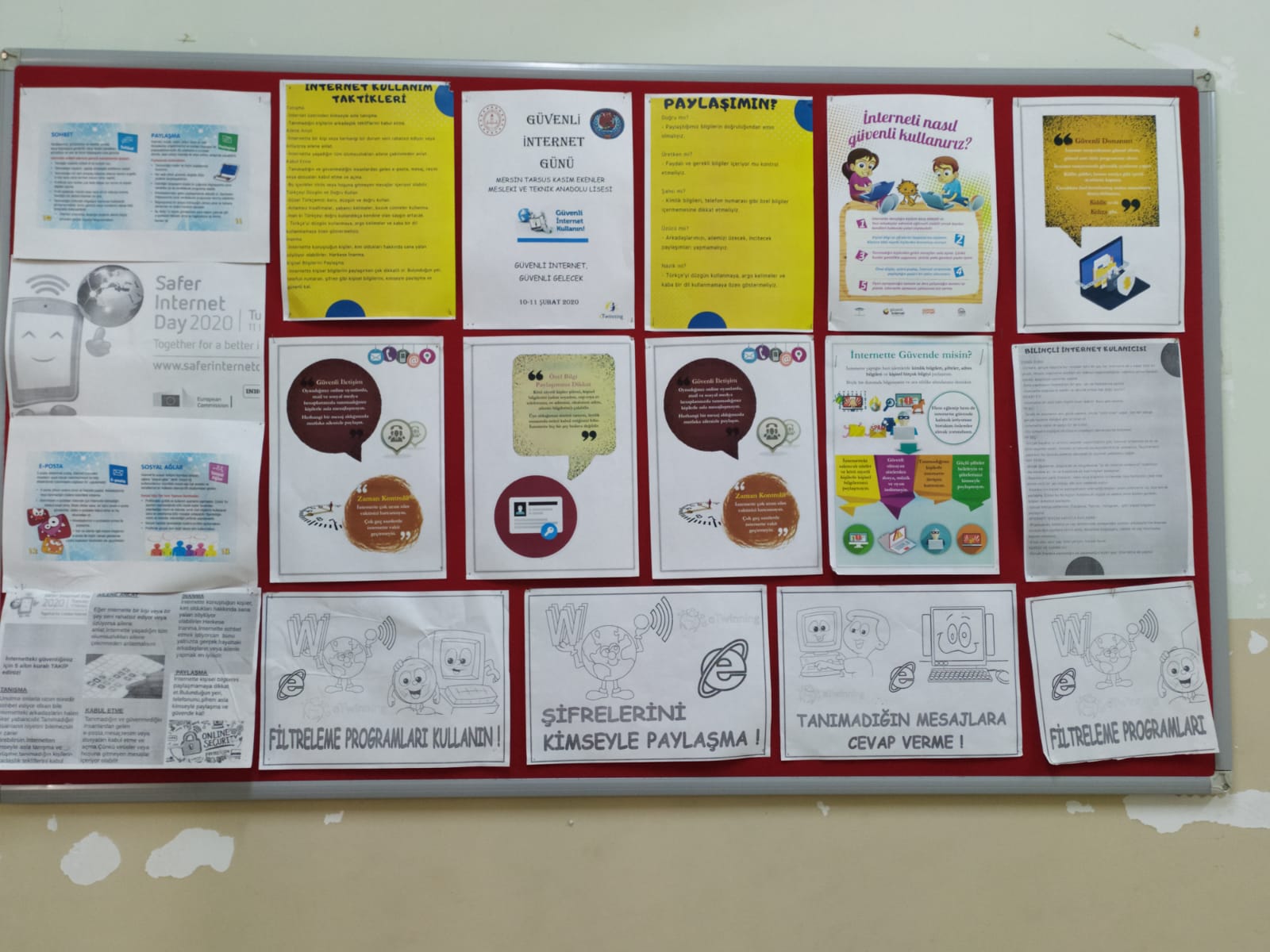 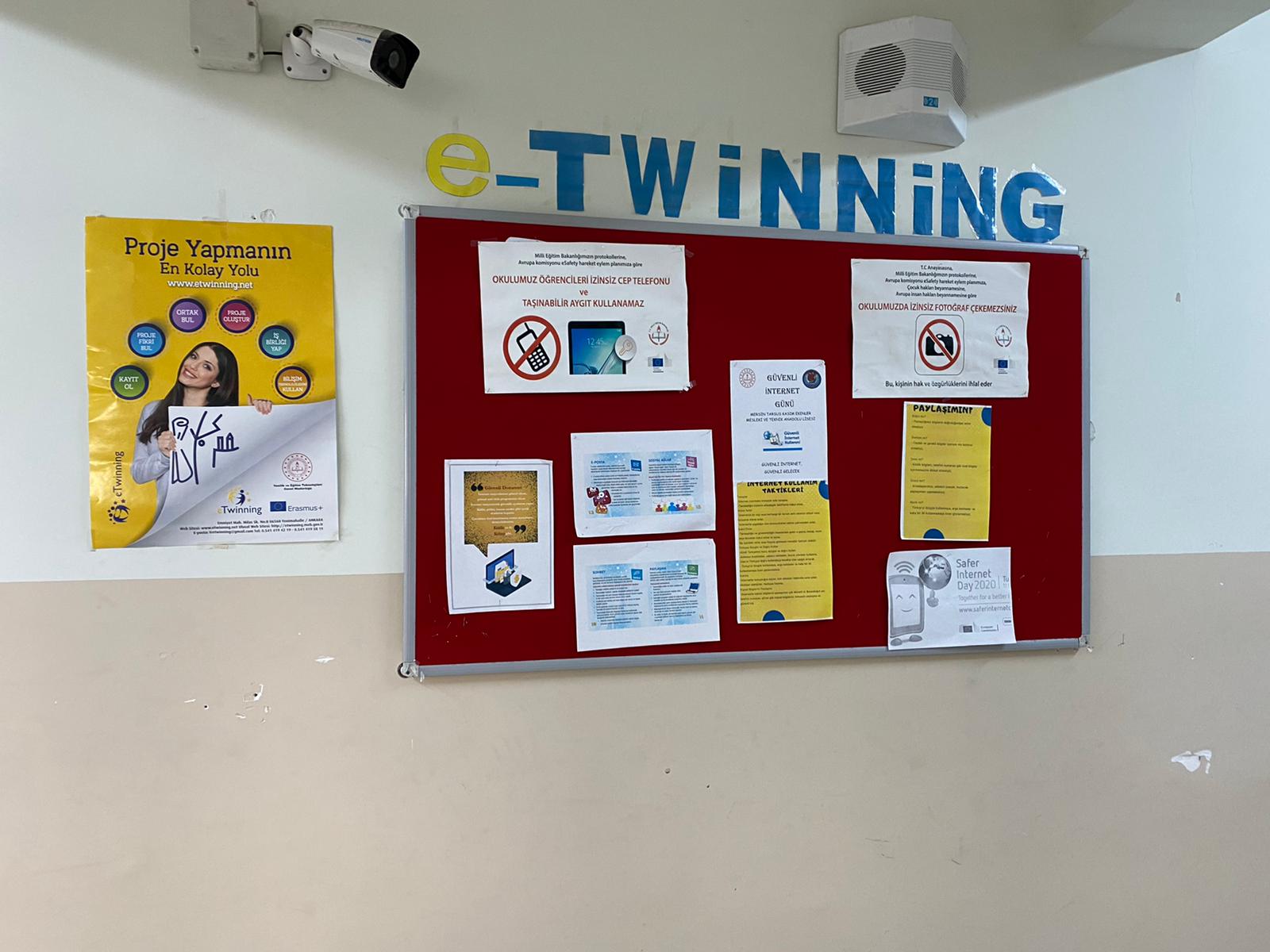 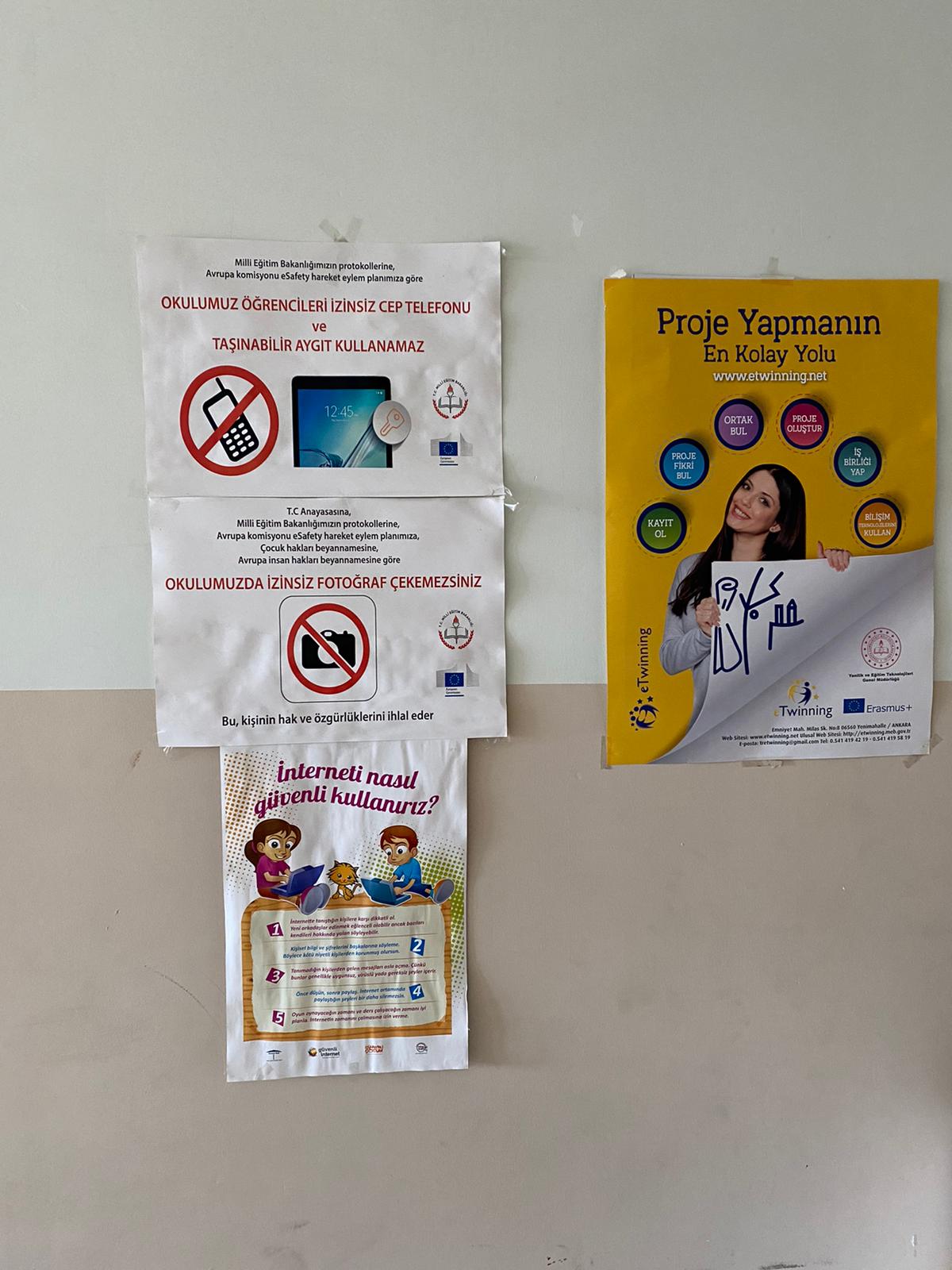 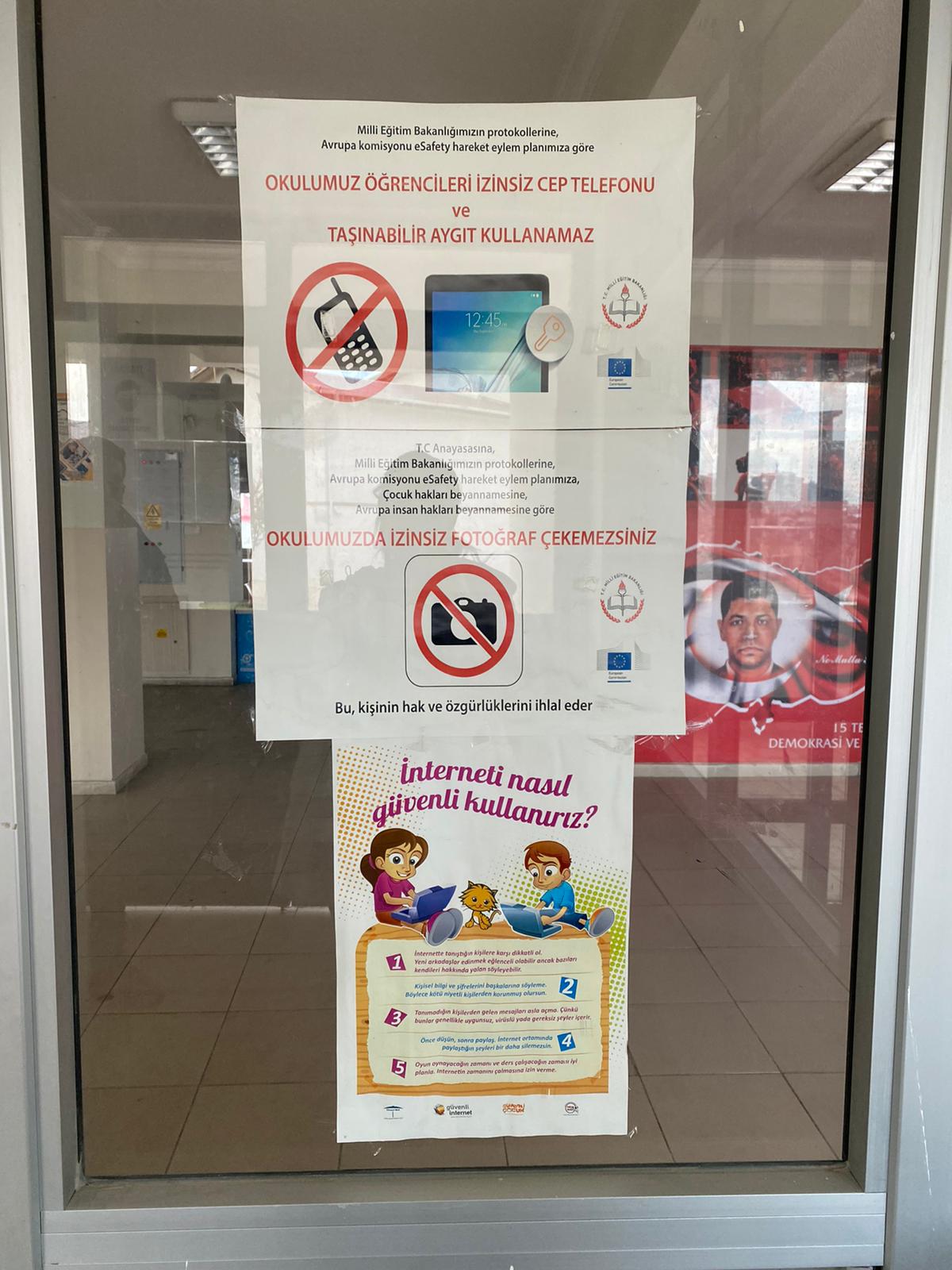 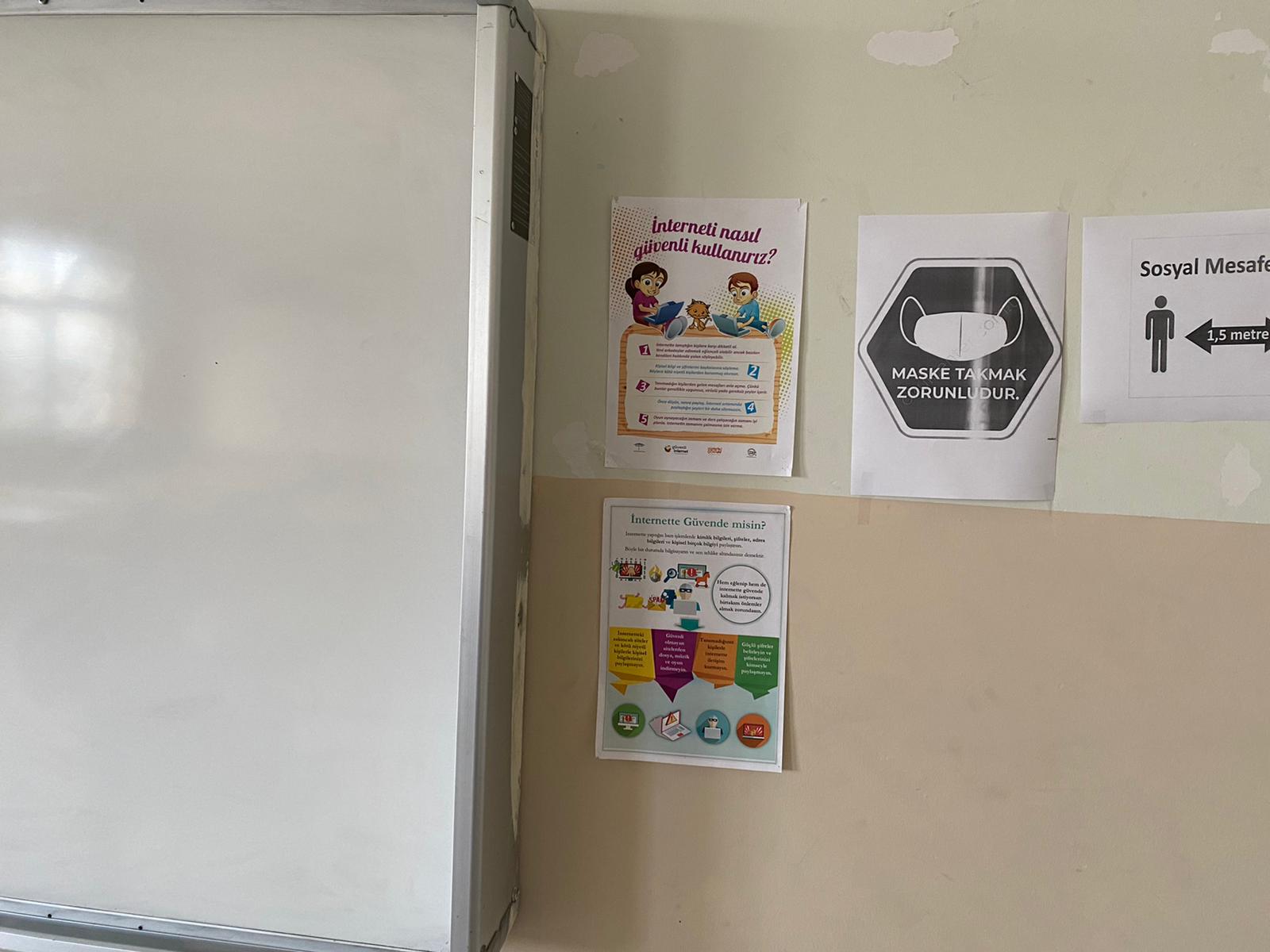 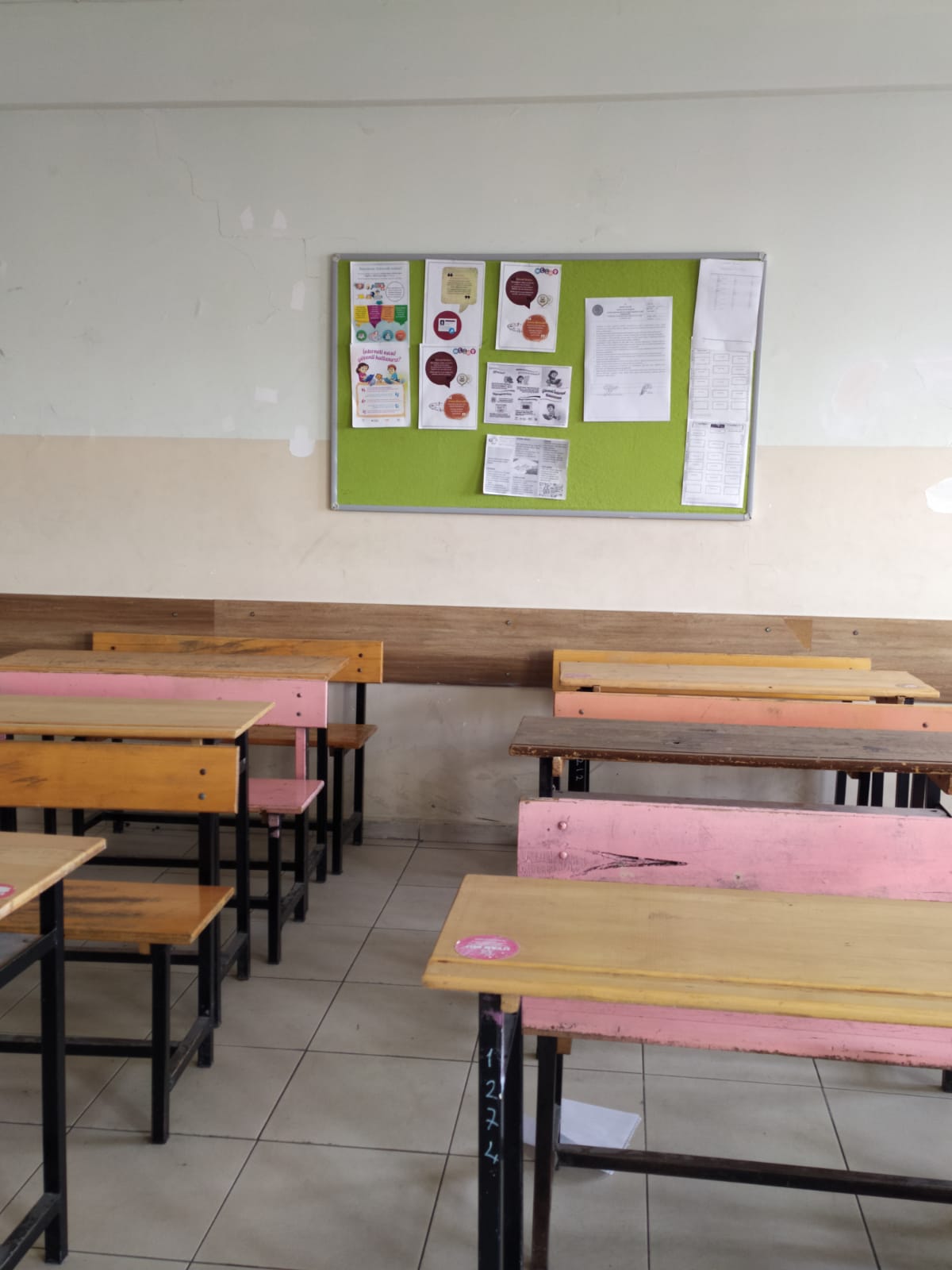 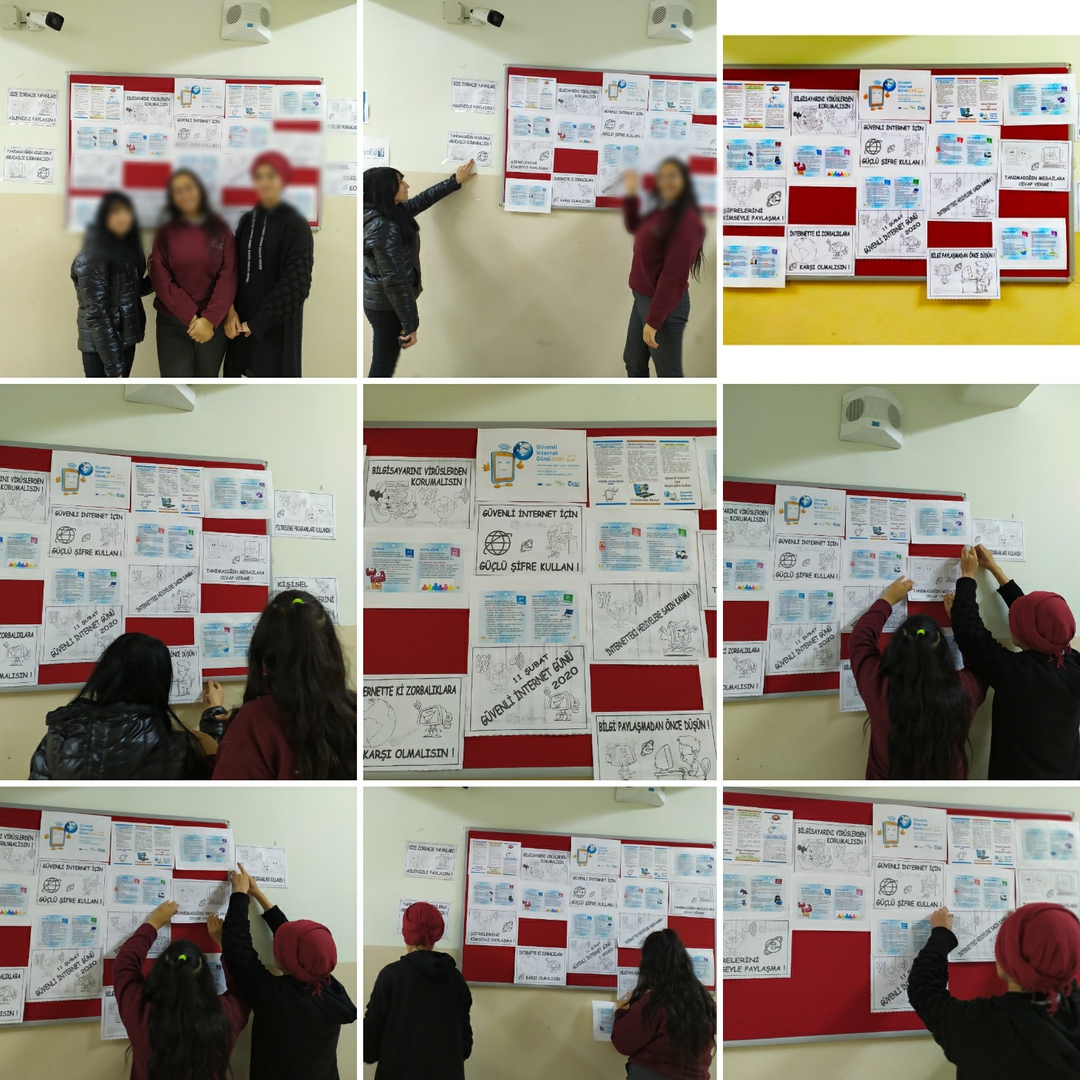 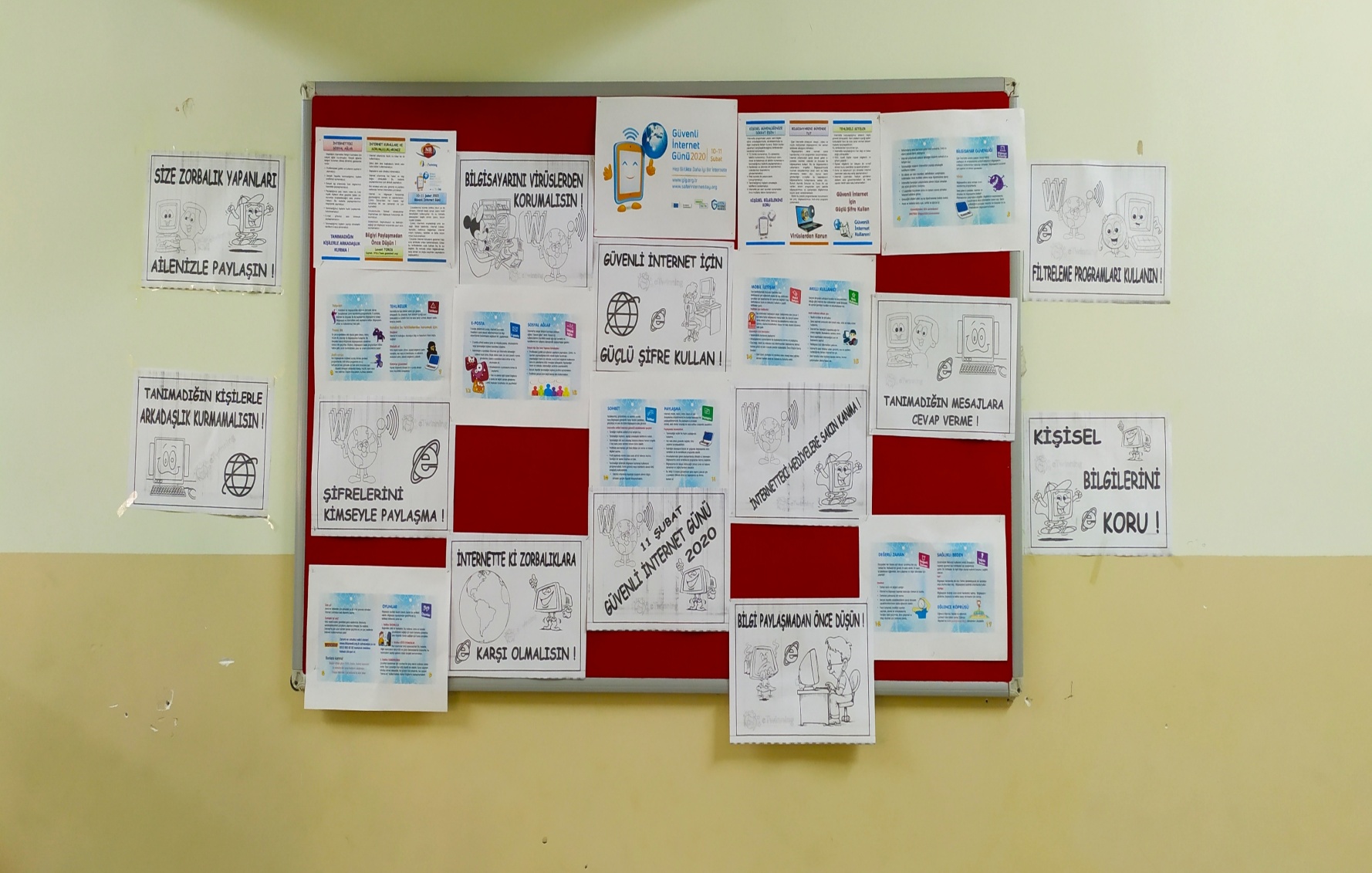 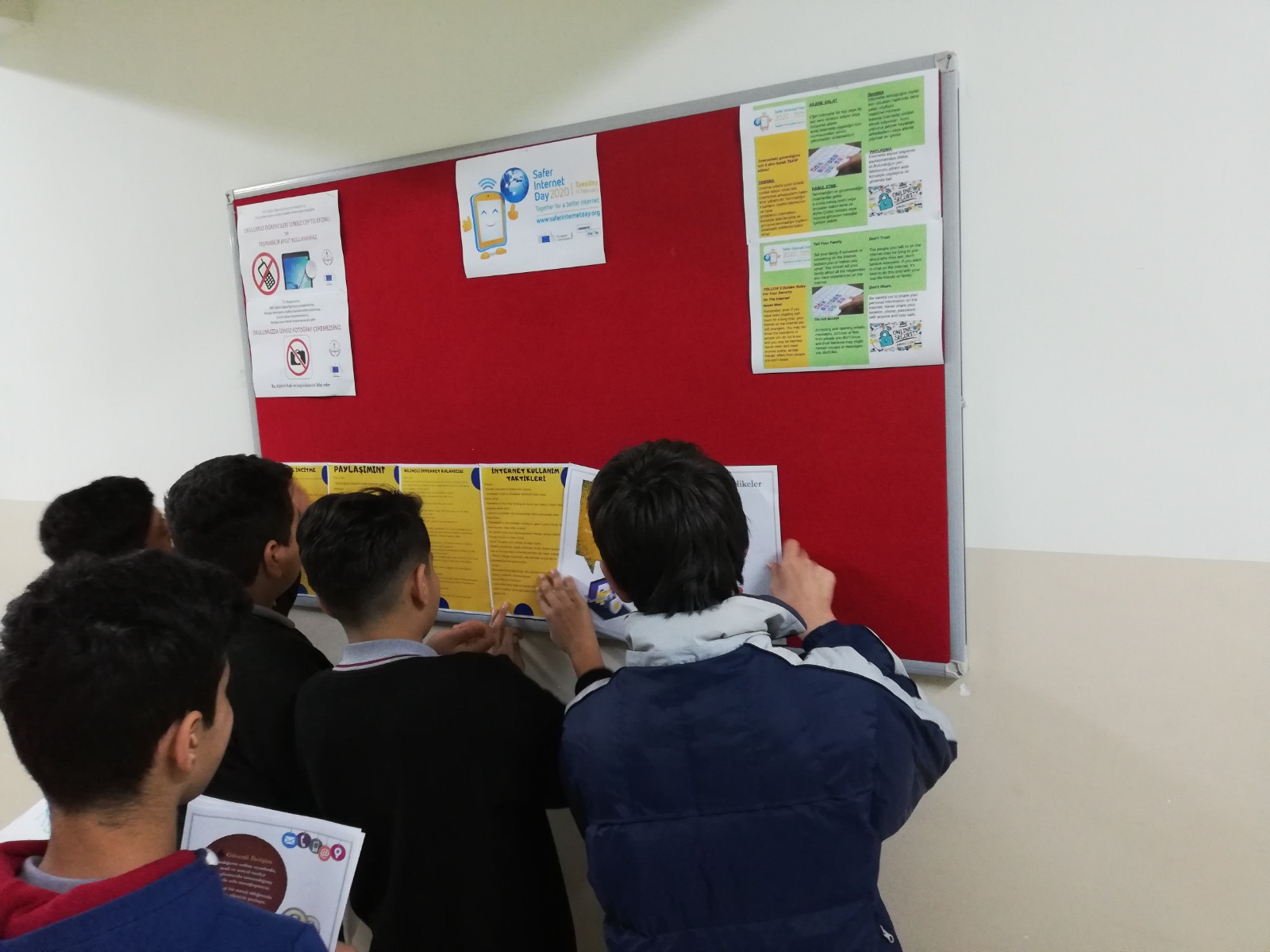 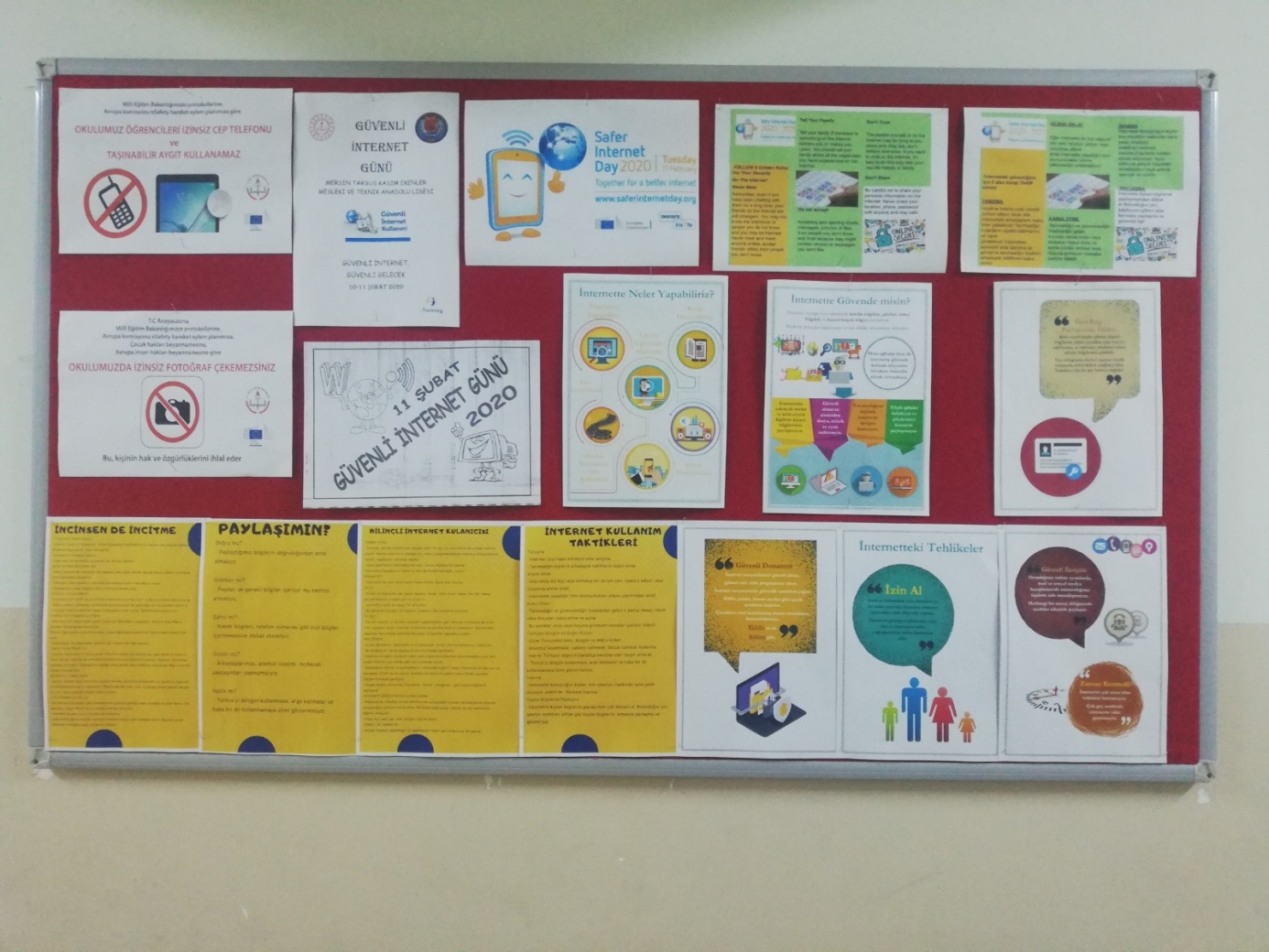 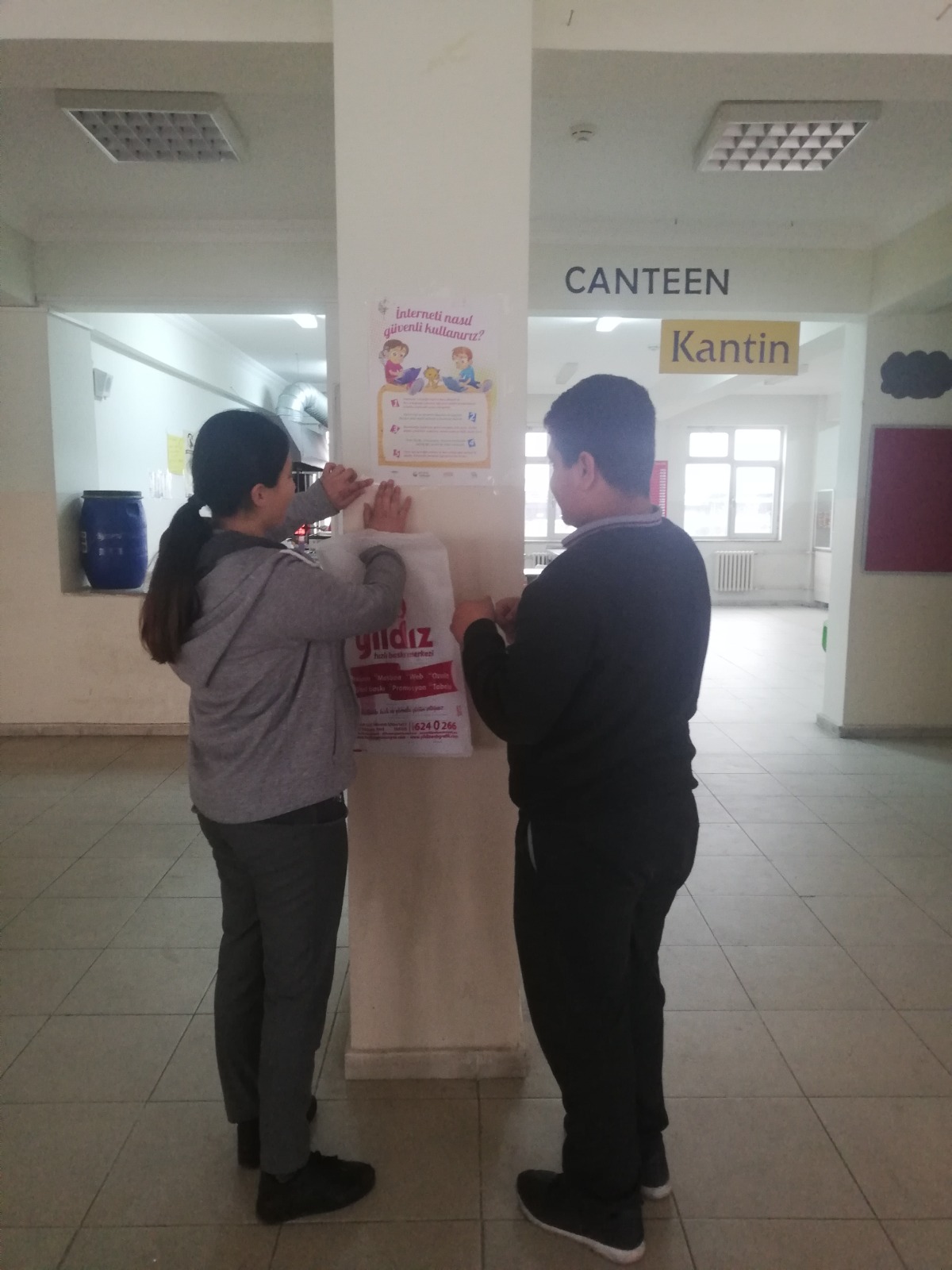 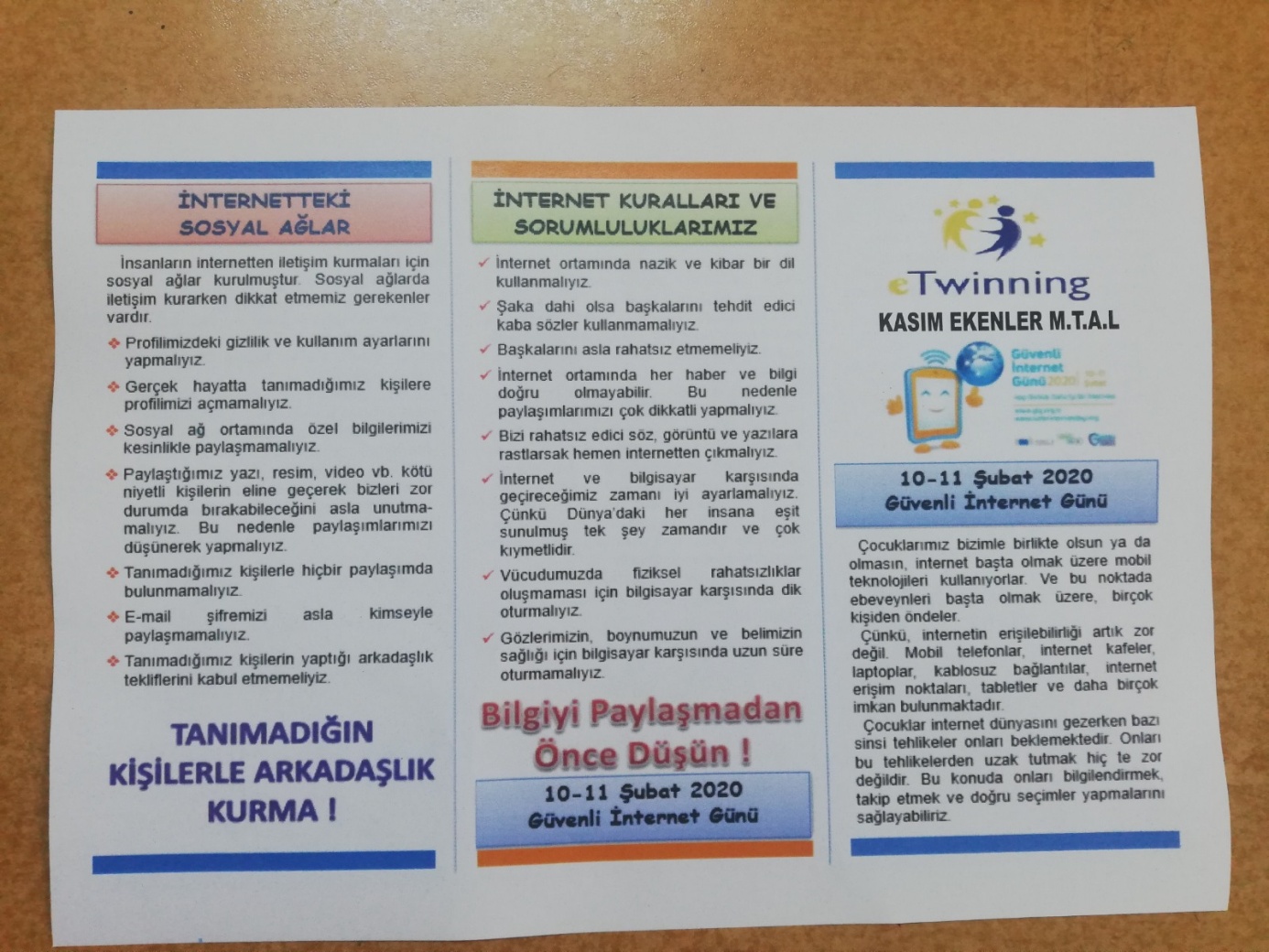 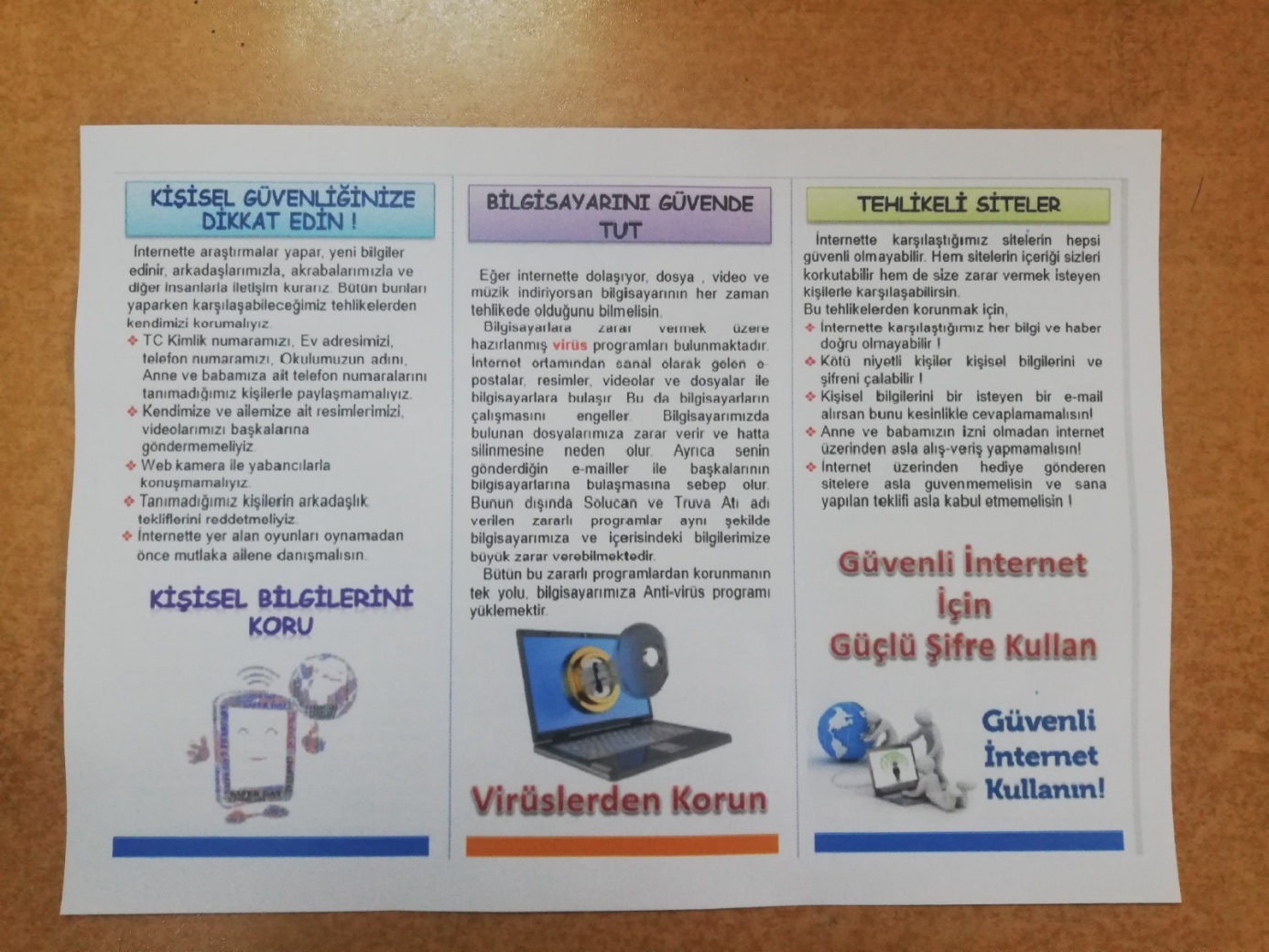 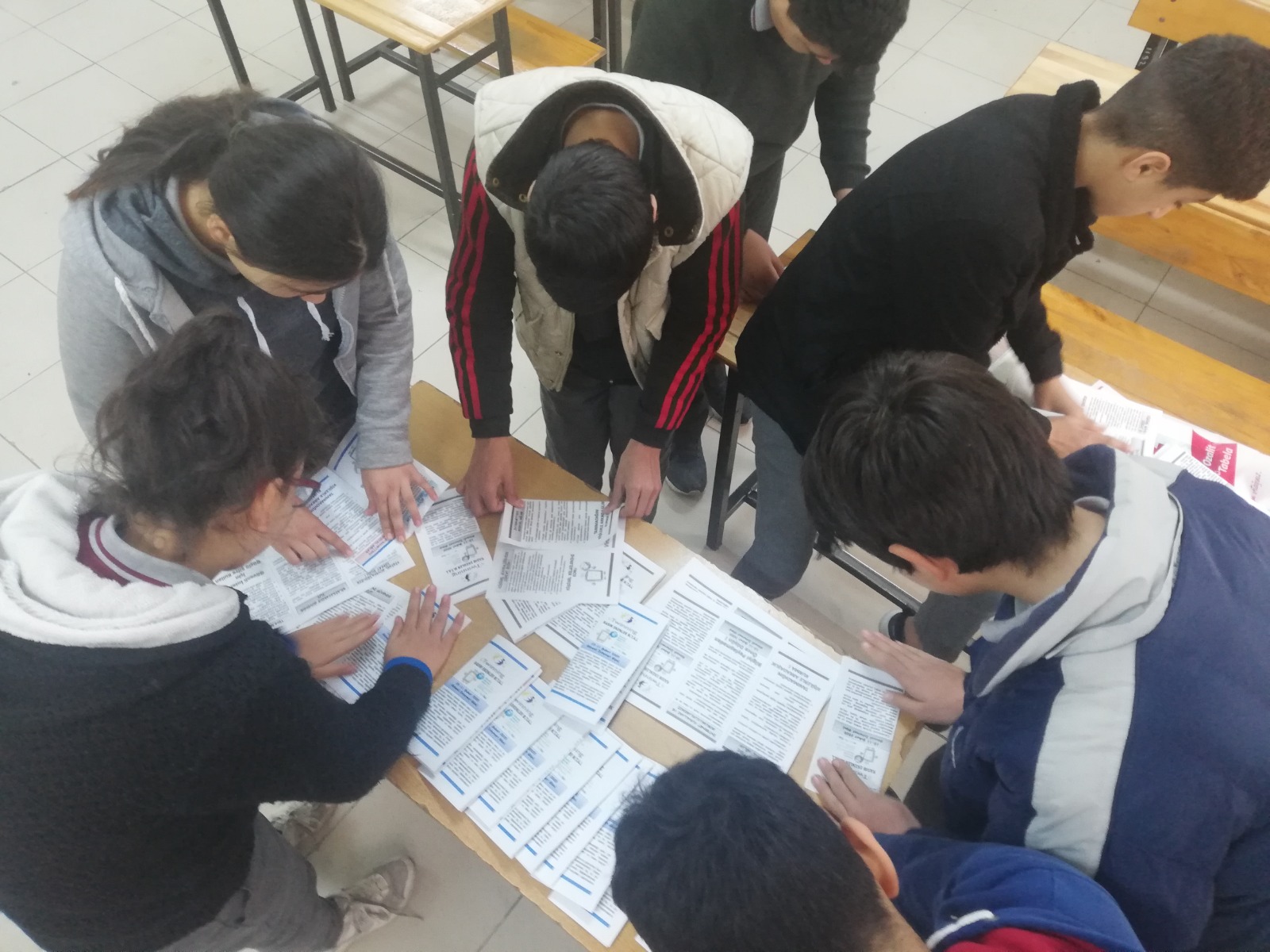 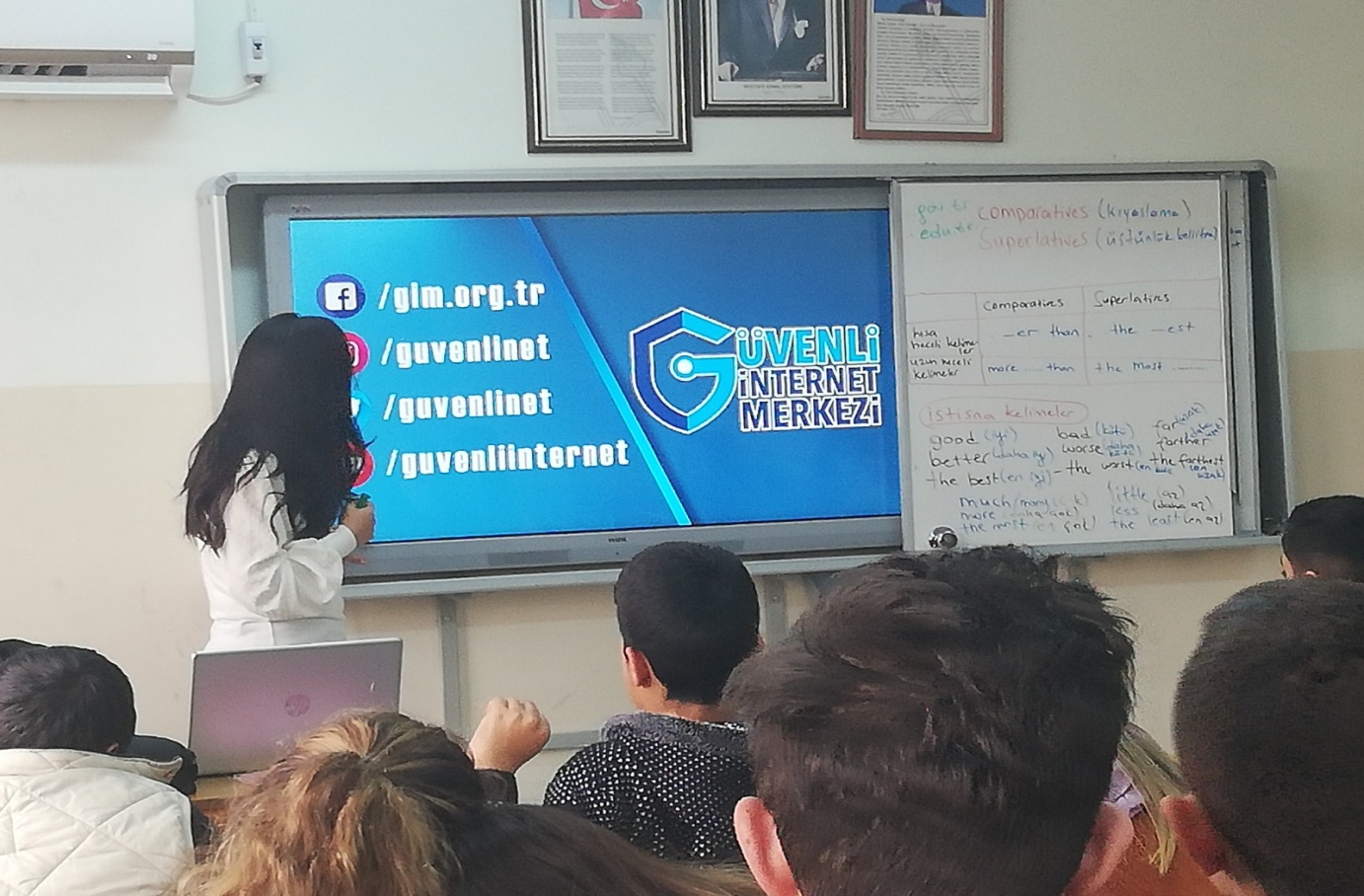 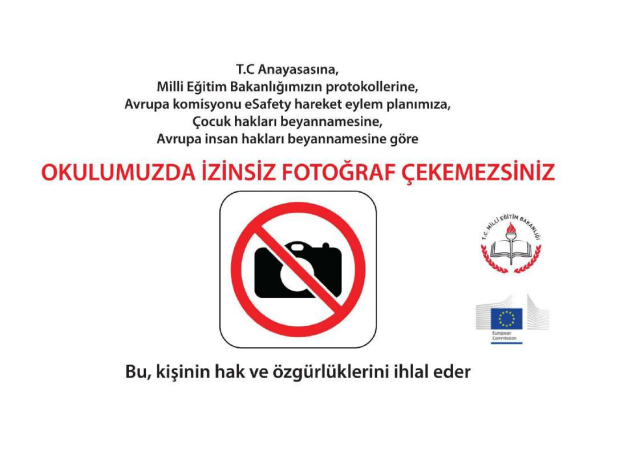 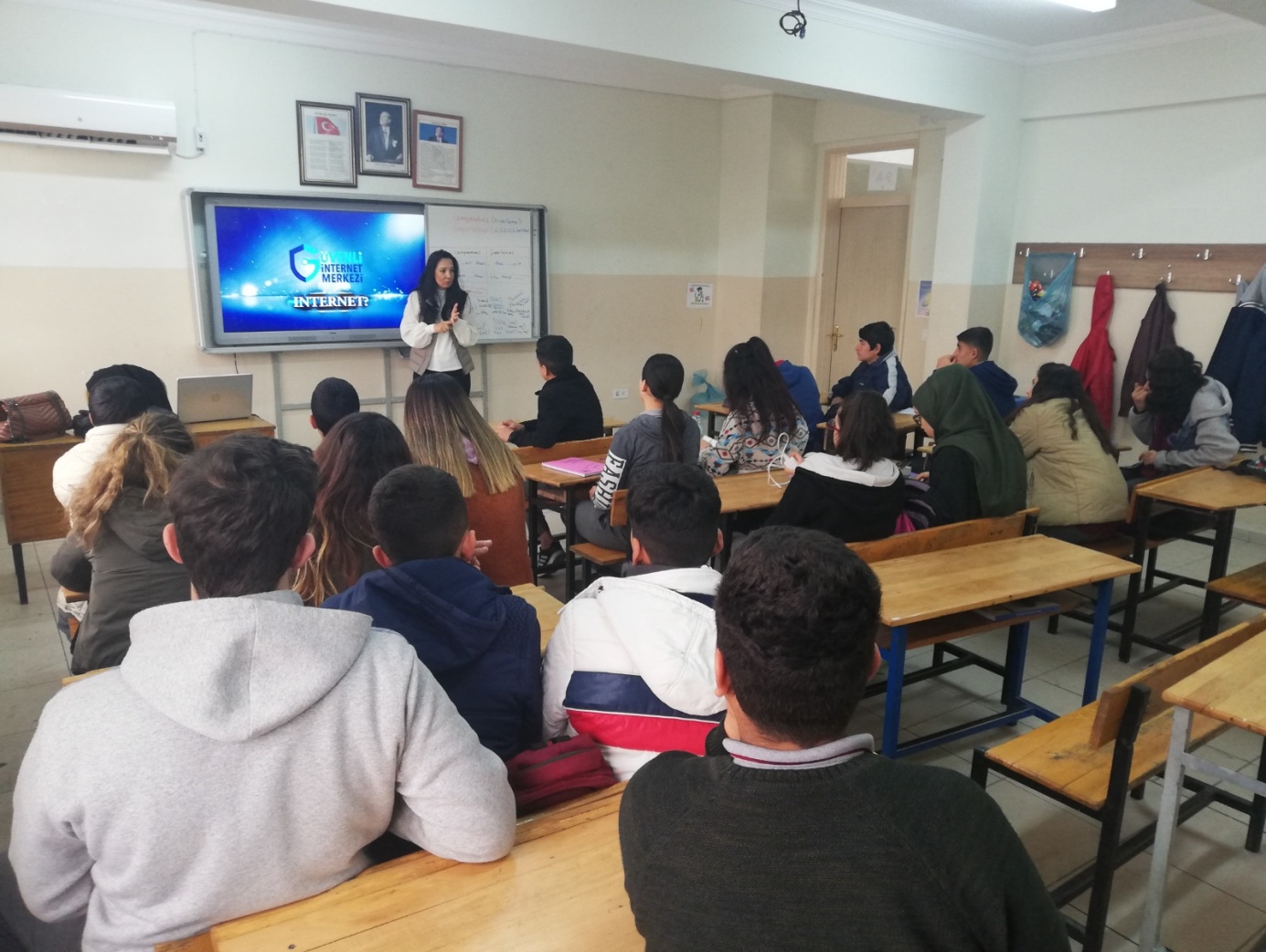 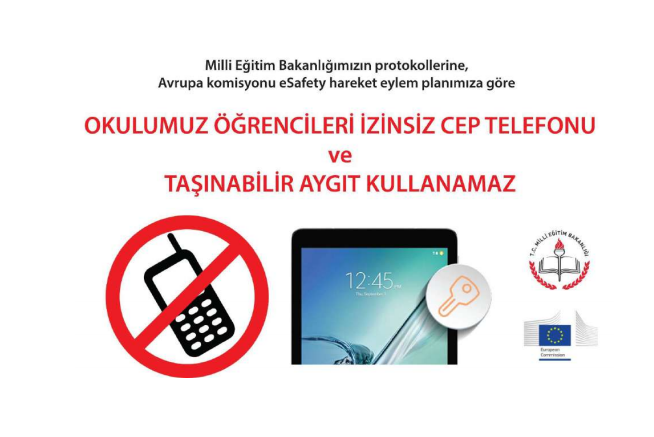 4. At the begining of the education year, we were authorized to use the students photos and videos by the parents with official documents.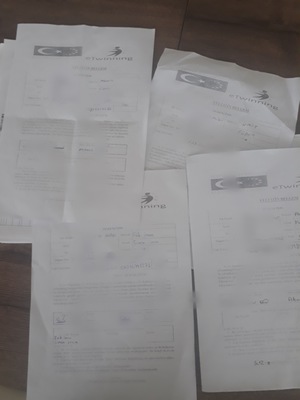 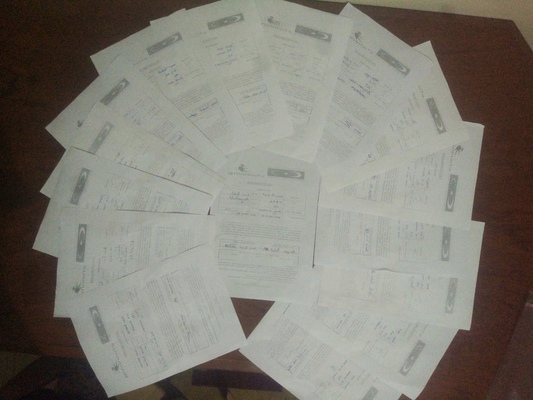 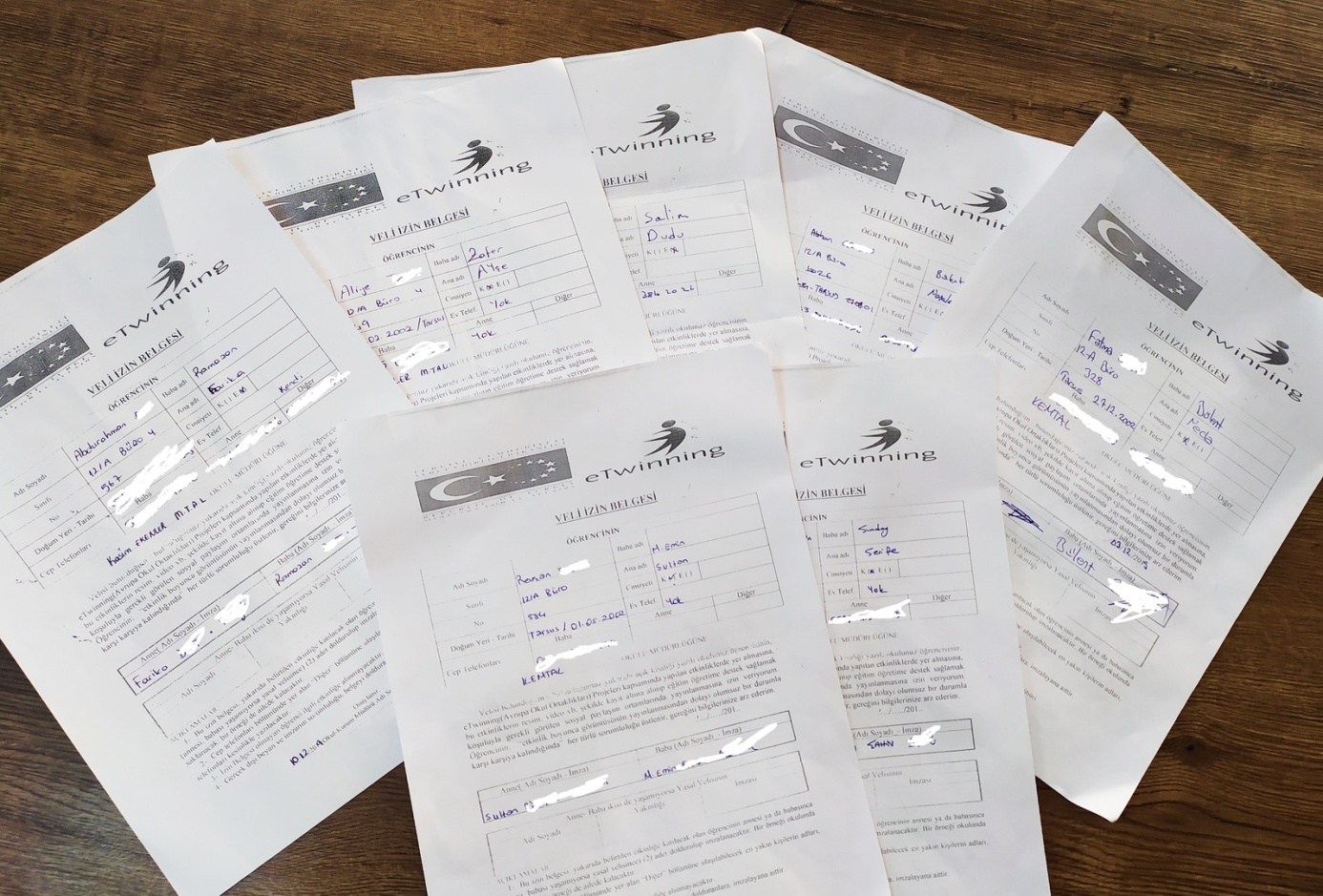 